Public Speaking WorksheetFor Communication and Facilitation Skills Leader LessonTopic: Should be something that interests you or a current hot topic. Suggestion: “Why I love OHCE”Target Audience: ______________________Speech Layout:The speech should have an introduction, body, and conclusion.Introduction: Introduces the topic, main points, and should be attention getting. Attention getter:State the topic:Preview the main points:Body:This makes up the bulk of your speech and should include two to four major points to support your topic.Main point 1 (with supporting facts)Main point 2 (with supporting facts)Major point 3 (with supporting facts)Major point 4 (with supporting factsConclusion: Should signal the close of the speech, reinforce main points, and have a strong ending. (Land that plane.) Strong endings include a brief story, an example, a quote, or a quick activity. 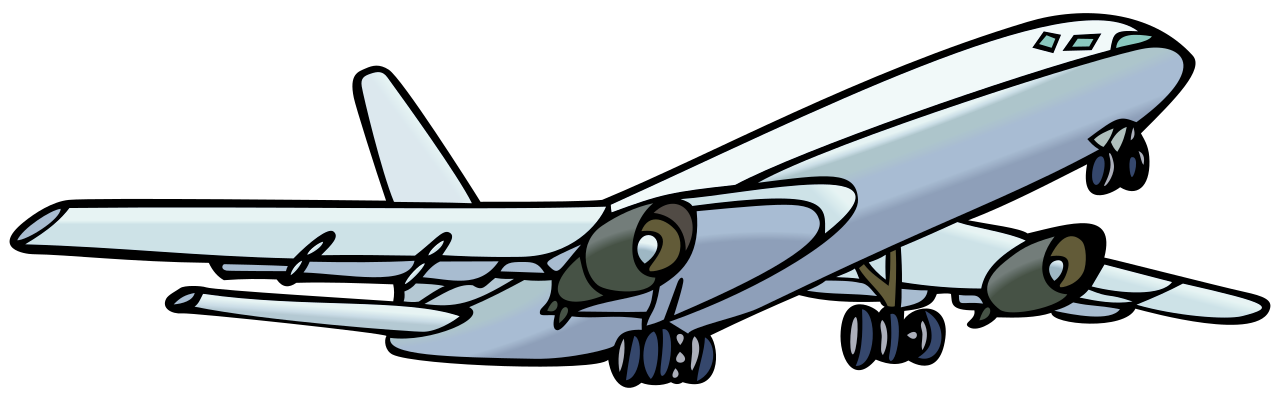 Issued in furtherance of Cooperative Extension work, acts of May 8 and June 30, 1914, in cooperation with the U.S. Department of Agriculture, Director of Oklahoma Cooperative Extension Service, Oklahoma State University, Stillwater, Oklahoma. This publication is printed and issued by Oklahoma State University as authorized by the Vice President for Agricultural Programs and has been prepared and distributed at a cost of ___ cents per copy. Oklahoma State University, as an equal opportunity employer, complies with all applicable federal and state laws regarding non-discrimination and affirmative action. Oklahoma State University is committed to a policy of equal opportunity for all individuals and does not discriminate based on race, religion, age, sex, color, national origin, marital status, sexual orientation, gender identity/expression, disability or veteran status with regard to employment, educational programs and activities, and/or admissions. For more information, visit https://eeo.okstate.edu.